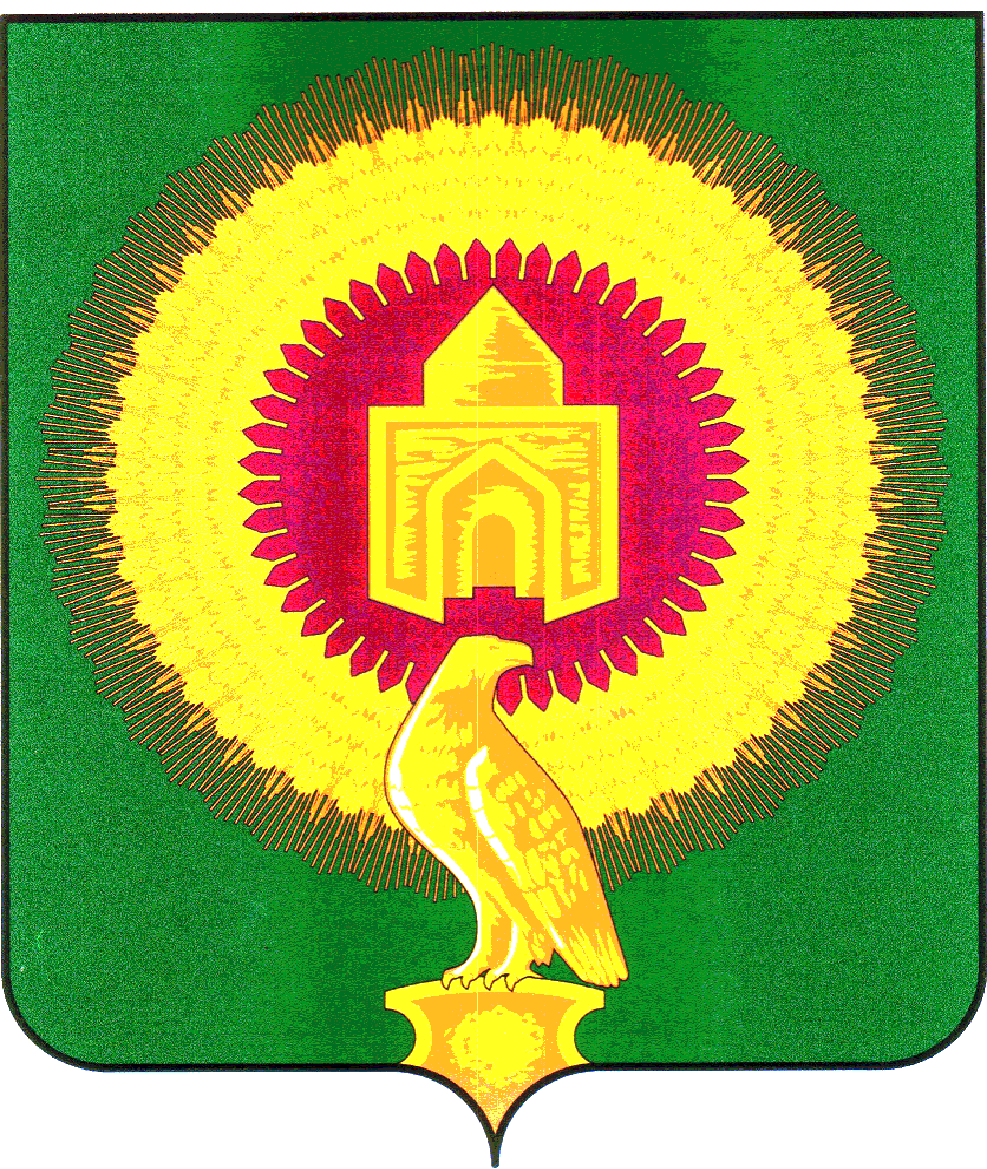 СОВЕТ ДЕПУТАТОВ НИКОЛАЕВСКОГО СЕЛЬСКОГО ПОСЕЛЕНИЯВАРНЕНСКОГО МУНИЦИПАЛЬНОГО РАЙОНАЧЕЛЯБИНСКОЙ ОБЛАСТИРЕШЕНИЕот 31 марта  2023 годс. Николаевка                                   № 9О назначении публичных слушаний по проекту Решения Совета депутатов Николаевского сельского поселения «Об исполнении бюджета Николаевского сельского поселения за 2022 год»       В соответствии со ст.28 Федерального закона № 131-ФЗ от 06.10.2003г. «Об общих принципах организации местного самоуправления в Российской Федерации», Уставом Николаевского сельского поселения, Положением            «О порядке организации и проведения публичных слушаний в Николаевском сельском поселении» Совет депутатов Николаевского сельского поселенияРЕШАЕТ:	1.Вынести проект Решения Совета депутатов Николаевского сельского поселения «Об исполнении бюджета Николаевского сельского поселения за 2022 год» на публичные слушания.	2. Опубликовать (обнародовать) проект Решения Совета депутатов Николаевского сельского поселения «Об исполнении бюджета Николаевского сельского поселения за 2022 год» в газете «Советское село», официальном сайте администрации и на Информационном стенде администрации Николаевского сельского поселения.	3. Назначить публичные слушания по обсуждению проекта Решения Совета депутатов Николаевского сельского поселения «Об исполнении бюджета Катенинского сельского поселения за 2022 год» на 11 мая  2023 года в 11-00 по адресу: с. Николаевка, ул. Набережная д. 23 а.	4. Установить, что замечания и предложения по проекту Решения Совета депутатов Николаевского сельского поселения «Об исполнении бюджета Николаевского сельского поселения за 2022 год» принимаются рабочей группой по подготовке и организации публичных слушаний до 30 апреля 2023 года по адресу: с. Николаевка, ул. Набережная д. 23 а	5. Контроль за выполнением настоящего  Решения оставить за председателем Совета депутатов Николаевского сельского поселения                         В.А. Бочкарёвой.Председатель Совета депутатовНиколаевского сельского поселения                              В.А. Бочкарёва           Приложение 1к Решению Совета депутатовНиколаевского  сельского поселения               							от 31.03.2023 г. № 9  ПЕРЕЧЕНЬприглашенных на публичные слушания по обсуждению отчёта об исполнении бюджета Николаевского сельского поселения за 2022 год1Кульков Алексей Юрьевич - Глава Николаевского  сельского поселения2Бочкарёва Вера Алексеевна- председатель Совета депутатов Николаевского  сельского поселенияДепутаты Совета депутатов Николаевского  сельского поселенияДепутаты Совета депутатов Николаевского  сельского поселенияДепутаты Совета депутатов Николаевского  сельского поселения3Громов Владислав Владимировичизбирательный округ № 1Безкоровайная Галия Муратовна избирательный округ № 2Писаренко Ольга Валерьевнаизбирательный округ № 3Аликберов Илхам Мамедали оглыизбирательный округ № 4Богатова Галина Викторовна избирательный округ № 5Бочкарева Вера Алексеевна избирательный округ № 6Барашева Екатерина Алексеевна избирательный округ № 7Подкорытова Юлия Викторовна избирательный округ № 8Спасибова Лариса Васильевна избирательный округ № 9Хлестов Игорь Геннадьевич избирательный округ № 10